Bulletin officiel n° 4 du 25 janvier 2024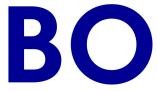 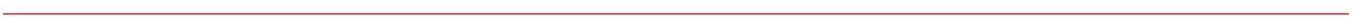 Annexe 1 — Demande d’intégration ou de renouvellement de détachement dans le corps des personnels de direction / Demande d’intégration dans le corps d’origine – Année 2024ACADÉMIE :Je soussigné(e),	NOM D’USAGE (en majuscules) : ...........................................................................Affectation : ....................................................................................................................................................Détaché(e) depuis le : ....................................................................................................................Corps et fonctions d’origine : ....................................................................................................................demande mon intégration dans le corps des personnels de directiondemande un renouvellement de mon détachementdemande à réintégrer mon corps d’origine à la prochaine rentrée scolaireDate et signature :AVIS HIÉRARCHIQUES CIRCONSTANCIÉS sur les compétences du candidat dans chacun des domaines suivants :pilotage de l’établissementpolitique pédagogique et éducativeconduite et animation de l’ensemble des ressources humainesrelation avec l’environnementavis favorable à l’intégration dans le corpsavis défavorable à l’intégration dans le corps mais favorable au renouvellement de détachement (dans ce cas, il est nécessaire d’inviter l’intéressé à formuler une demande de renouvellement de détachement)(rapport à joindre obligatoirement)avis défavorable à l’intégration dans le corps et au renouvellement de détachement (rapport à joindre obligatoirement)avis favorable au renouvellement de détachement demandé par le candidat Date et signature du recteur :Joindre obligatoirement le dernier arrêté de promotion d’échelon dans le corps d’origine.© Ministère de l’Éducation nationale, de la Jeunesse, des Sports et des Jeux olympiques et paralympiques -education.gouv.frM. □ Mme □NOM DE NAISSANCE (en majuscules) : ..........................................................................PRÉNOM : ............................................................................................